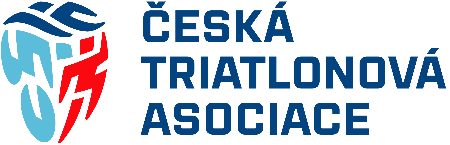 ZADÁNÍ ZÁVĚREČNÉ PRÁCE Jméno a příjmení: Studijní kurz:            kurz trenéra II. trenérské třídy v triatlonu    Téma práce:XXXXXXXXXXXXXXXXXXXXXXXXXXXXXXXXXXXXXXXXCíl závěrečné práce: XxxxxxxxxxxxxxxxxxxxxxxxxxxxxxxxxxxxxxxxxxxxxxxxxxxxxxxxxxxxxxxxxxxxxxxxxxxxxxxxxxxxxxxxxxxxxxxxxxxxxxxxxxxxxxxxxxxxxxxxxxxxxxxxxxxxxxxxxxxxxxxxxxxxxxxxxxxxxxxxxxxxxxxxxxxxxxxxxxxxxxxxxxxxxxxxxxxxxxxxxxxxxxxxxxxxxxxxxxxxxxxxxxxxxxxxxxxxxxxxxxPodle zákona č. 111/1998Sb., § 47b, odst. 3. platí, že odevzdáním práce autor dává souhlas se zveřejněním práce podle tohoto zákona.  Vedoucí kurzu trenérské II. třídy:  příjmení a jméno Práci zadal:  příjmení a jméno Nejvyšší dosažené trenérské vzdělání zadavatele práce: x. třída Místo a datum zadání závěrečné práce:  xxxxxxxxxx                                                                                                          ……….………………………						         Razítko a podpis odpovědné osoby za ČTA Datum převzetí závěrečné práce: xxxxxxxxxxStudent: příjmení a jméno 					    …………………………………vlastnoruční podpis studenta 